Приложение 1Результаты опроса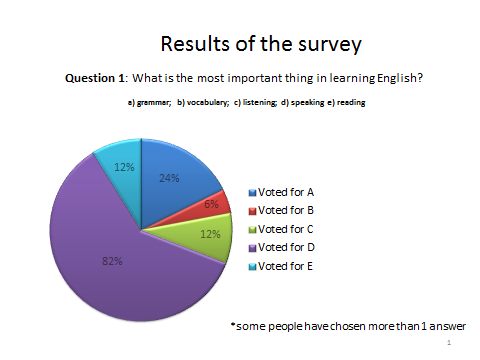 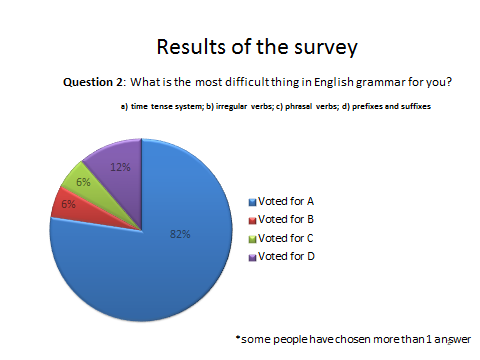 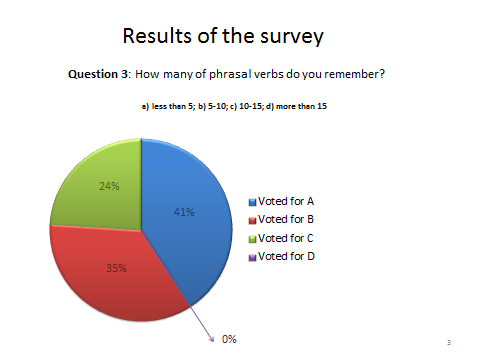 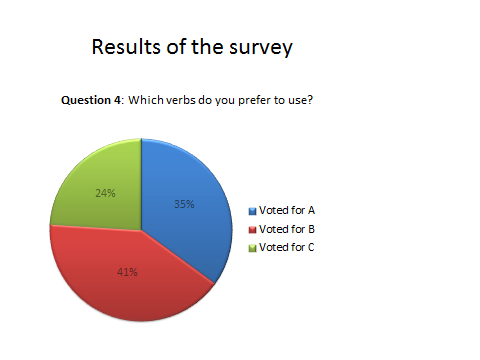 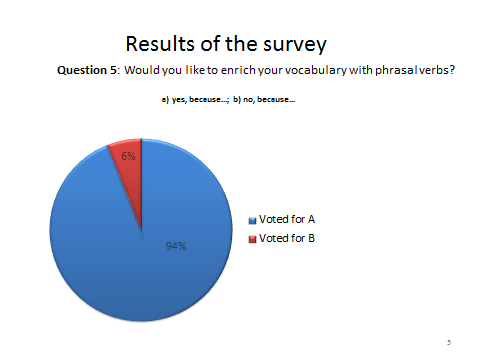 